附件3岳麓区2021 年度部门(单位)整体支出绩效评价自评报告部门(单位)名称 长 沙 市 岳 麓 区 西 湖 街 道 办 事 处            预算编码. 117                                          评价方式：部门(单位)绩效自评评价机构：部门(单位)评价组单位负责人(签章 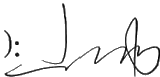 项目负责人(签章):   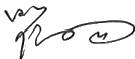 报告填报人(签章): 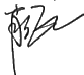 部门名称(加盖公章)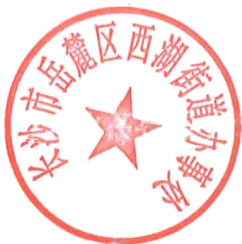 报告日期：2022年 2 月 8  日2021年度部门整体支出绩效自评表—4——6—自评报告综述(文字部分)一、街道概况1、单位基本情况西湖街道办事处属于行政单位，执行行政单位会计制度，管辖社区(村、 管区)10个，2021年底办事处在职人数90人，其中编制人员70人，西湖渔  场集体干部及退伍士官20人，政府雇员0人，退休人员51人，临聘人员47人，总计188人。西湖街道内设机构由党政综合办公室、基层党建办、城市管理办公室 	(区域建设服务办公室))、公共服务办公室(行政审批服务办公室、优化 营商环境服务办公室)、公共安全办公室、街道政务服务中心(党群服务中心)、街道网格化综合服务中心、街道退役军人服务站、财政所组成。贯彻执行党的路线、方针、政策和国家及上级人民政府的各项指示和 决定，深刻领悟习近平总书记“三高四新”重要指示，紧紧围绕“知识岳 麓、创新岳麓”战略定位，全面落实区委基层社会治理创新“五篇文章、 十项举措”,凝心聚力、攻坚破难、务实担当、奋勇争先，街道建设稳步推 进，市容环境显著提升，经济发展稳中有进，办实事惠民生辖区居民福祉日益改善。2、 单位整体支出规模、使用方向和主要内容、涉及范围等2021年区财政批复预算为3010.25万元，实际财政拨付到位经额为5572.98万元，上级拨付金额888.51万元，指标收入合计为6461.49万元，2021年决算支出为6464.49万元。2021年决算总支出6461.49万元，决算支出中基本支出2716.74万元，项目支出3744.75万元。二、单位整体支出管理及使用情况1、基本支出2021年基本支出2716.74万元，是为保障单位机构正常运转、完成日 常工作任务而发生的各项支出，包括用于基本工资、津贴补贴等人员经费 以及办公费、印刷费、水电费、办公设备购置等日常公用经费。其中工资 福利支出2202.57万元，主要是工资、奖金、伙食补助费、保险费及住房 公积金等；公用经费支出59.71万元，主要是办公费、水电费、邮电费、 维修费、劳务费、工会经费、公务用车油修保险费等；对个人和家庭补助支出398.98万元，主要是退休人员费用、医疗费补助等。2021年“三公”经费按照上级厉行节约要求，“三公”经费支出合计0 万元。其中：公务接待费支出0万元，公务用车购置支出0万元，公务用 车严格执行定点加油、定点维修、定点保险等，减少公务用车运行维护经 费，2020年公务用车购置及运行维护费支出0万元；因公出国(境)支出0万元。2、 专项支出2021年项目支出3744.75万元，系单位为完成特定行政工作任务而发 生的支出，主要是定期开展安全生产宣传教育培训、日常排查及专项整治， 卫生防疫，市容环境整治，市政、园林环卫维护，文明创建，推进区域化党建，完成社区提质改造，开展计生服务等专项工作。三、 单位专项组织实施情况根据《长沙市岳麓区财政局关于开展2021年单位绩效自评工作的通 知》,我单位从项目立项、绩效目标、资金管理、财务信息质量以及项目经 济社会效益等方面进行了绩效评价。按照工作内容、工作措施、工作时限 和要达到的预期效果，进一步分解细化工作任务，使绩效评价指标与各部门工作任务紧合起来，推动各项工作落实。四、 单位整体支出绩效情况1、 重点项目稳步推进，楼宇招商持续发力；2、 经济发展稳中有进，财务任务如期完成；3、 市容环境显著提升，社会大局和谐稳定；4、 基层党建不断加强，民生福祉持续改善。五、 存在的主要问题我街的收入来源比较单一，主要靠上级财政拨款，但街道完成行政各 项工作任务或目标而发生的硬性需求支出可能超过街道新增财力，收支矛盾比较突出。六、 改进措施和有关建议1、 努力增收节支，优化支出机构，集中资金支持街道重点事业发展。严格按照厉行节约要求，切实做好管理工作。2、 加强财务管理，严格财务审核。在费用报账支付时，按照预算规定的费用项目和用途进行资金使用审核，杜绝超支现象的发生。3、 深化财政改革，努力提高财政依法理财水平，不断强化预算约束。部门职责部门职责1、贯彻执行党的路线、方针、政策和国家和上级人民政府关于街道工作方面的决定；2、以经济建设为中心，发展街道经济；配合有关部门做好城建、城管工作，负责辖区 内市容市貌和环境卫生日常管理工作，做好辖区民政工作、安全生产、综治维稳优抚和 社会救济、社会福利、企业服务等。3、指导、协调社区(村、管区)抓好基层组织建设，抓好辖区社会治安、安全生产、 综合治理及计划生育等工资；完成区政府交办的其他事项。1、贯彻执行党的路线、方针、政策和国家和上级人民政府关于街道工作方面的决定；2、以经济建设为中心，发展街道经济；配合有关部门做好城建、城管工作，负责辖区 内市容市貌和环境卫生日常管理工作，做好辖区民政工作、安全生产、综治维稳优抚和 社会救济、社会福利、企业服务等。3、指导、协调社区(村、管区)抓好基层组织建设，抓好辖区社会治安、安全生产、 综合治理及计划生育等工资；完成区政府交办的其他事项。1、贯彻执行党的路线、方针、政策和国家和上级人民政府关于街道工作方面的决定；2、以经济建设为中心，发展街道经济；配合有关部门做好城建、城管工作，负责辖区 内市容市貌和环境卫生日常管理工作，做好辖区民政工作、安全生产、综治维稳优抚和 社会救济、社会福利、企业服务等。3、指导、协调社区(村、管区)抓好基层组织建设，抓好辖区社会治安、安全生产、 综合治理及计划生育等工资；完成区政府交办的其他事项。1、贯彻执行党的路线、方针、政策和国家和上级人民政府关于街道工作方面的决定；2、以经济建设为中心，发展街道经济；配合有关部门做好城建、城管工作，负责辖区 内市容市貌和环境卫生日常管理工作，做好辖区民政工作、安全生产、综治维稳优抚和 社会救济、社会福利、企业服务等。3、指导、协调社区(村、管区)抓好基层组织建设，抓好辖区社会治安、安全生产、 综合治理及计划生育等工资；完成区政府交办的其他事项。1、贯彻执行党的路线、方针、政策和国家和上级人民政府关于街道工作方面的决定；2、以经济建设为中心，发展街道经济；配合有关部门做好城建、城管工作，负责辖区 内市容市貌和环境卫生日常管理工作，做好辖区民政工作、安全生产、综治维稳优抚和 社会救济、社会福利、企业服务等。3、指导、协调社区(村、管区)抓好基层组织建设，抓好辖区社会治安、安全生产、 综合治理及计划生育等工资；完成区政府交办的其他事项。1、贯彻执行党的路线、方针、政策和国家和上级人民政府关于街道工作方面的决定；2、以经济建设为中心，发展街道经济；配合有关部门做好城建、城管工作，负责辖区 内市容市貌和环境卫生日常管理工作，做好辖区民政工作、安全生产、综治维稳优抚和 社会救济、社会福利、企业服务等。3、指导、协调社区(村、管区)抓好基层组织建设，抓好辖区社会治安、安全生产、 综合治理及计划生育等工资；完成区政府交办的其他事项。1、贯彻执行党的路线、方针、政策和国家和上级人民政府关于街道工作方面的决定；2、以经济建设为中心，发展街道经济；配合有关部门做好城建、城管工作，负责辖区 内市容市貌和环境卫生日常管理工作，做好辖区民政工作、安全生产、综治维稳优抚和 社会救济、社会福利、企业服务等。3、指导、协调社区(村、管区)抓好基层组织建设，抓好辖区社会治安、安全生产、 综合治理及计划生育等工资；完成区政府交办的其他事项。1、贯彻执行党的路线、方针、政策和国家和上级人民政府关于街道工作方面的决定；2、以经济建设为中心，发展街道经济；配合有关部门做好城建、城管工作，负责辖区 内市容市貌和环境卫生日常管理工作，做好辖区民政工作、安全生产、综治维稳优抚和 社会救济、社会福利、企业服务等。3、指导、协调社区(村、管区)抓好基层组织建设，抓好辖区社会治安、安全生产、 综合治理及计划生育等工资；完成区政府交办的其他事项。1、贯彻执行党的路线、方针、政策和国家和上级人民政府关于街道工作方面的决定；2、以经济建设为中心，发展街道经济；配合有关部门做好城建、城管工作，负责辖区 内市容市貌和环境卫生日常管理工作，做好辖区民政工作、安全生产、综治维稳优抚和 社会救济、社会福利、企业服务等。3、指导、协调社区(村、管区)抓好基层组织建设，抓好辖区社会治安、安全生产、 综合治理及计划生育等工资；完成区政府交办的其他事项。1、贯彻执行党的路线、方针、政策和国家和上级人民政府关于街道工作方面的决定；2、以经济建设为中心，发展街道经济；配合有关部门做好城建、城管工作，负责辖区 内市容市貌和环境卫生日常管理工作，做好辖区民政工作、安全生产、综治维稳优抚和 社会救济、社会福利、企业服务等。3、指导、协调社区(村、管区)抓好基层组织建设，抓好辖区社会治安、安全生产、 综合治理及计划生育等工资；完成区政府交办的其他事项。1、贯彻执行党的路线、方针、政策和国家和上级人民政府关于街道工作方面的决定；2、以经济建设为中心，发展街道经济；配合有关部门做好城建、城管工作，负责辖区 内市容市貌和环境卫生日常管理工作，做好辖区民政工作、安全生产、综治维稳优抚和 社会救济、社会福利、企业服务等。3、指导、协调社区(村、管区)抓好基层组织建设，抓好辖区社会治安、安全生产、 综合治理及计划生育等工资；完成区政府交办的其他事项。1、贯彻执行党的路线、方针、政策和国家和上级人民政府关于街道工作方面的决定；2、以经济建设为中心，发展街道经济；配合有关部门做好城建、城管工作，负责辖区 内市容市貌和环境卫生日常管理工作，做好辖区民政工作、安全生产、综治维稳优抚和 社会救济、社会福利、企业服务等。3、指导、协调社区(村、管区)抓好基层组织建设，抓好辖区社会治安、安全生产、 综合治理及计划生育等工资；完成区政府交办的其他事项。人员编制人员编制707070707070实有人数实有人数90909090整体资金(万元)整体资金(万元)项   目项   目项   目项   目全年预算数全年预算数全年执行数全年执行数执行率执行率分值得分整体资金(万元)整体资金(万元)资金来源资金来源合计合计3010.253010.256461.496461.49100%100%1010整体资金(万元)整体资金(万元)资金来源资金来源(1)财政拨款(1)财政拨款3010.253010.255572.985572.98100%100%—一整体资金(万元)整体资金(万元)资金来源资金来源(2)其他资金(2)其他资金00888.51888.51100%100%————整体资金(万元)整体资金(万元)资金结构资金结构合计合计3010.253010.256461.496461.49100%100%—-—整体资金(万元)整体资金(万元)资金结构资金结构(1)基本支出(1)基本支出267326732716.742716.74100%100%—-—整体资金(万元)整体资金(万元)资金结构资金结构其中：人员支出其中：人员支出2505.62505.62657.032657.03100%100%——-整体资金(万元)整体资金(万元)资金结构资金结构公用支出公用支出167.4167.459.7159.71100%100%—-整体资金(万元)整体资金(万元)资金结构资金结构(2)项目支出(2)项目支出337.25337.253744.753744.75100%100%年度总体目标年度总体目标年初设定目标年初设定目标年初设定目标年初设定目标年初设定目标年初设定目标全年完成情况全年完成情况全年完成情况全年完成情况全年完成情况全年完成情况年度总体目标年度总体目标1.抓经济建设，在壮大财政收入再谋新跨越； 2.抓环境整治，在美化市容面貌上再作新建 树 ；3.抓安全稳定，在构建和谐社会上再谱新篇章  4.抓社会事业，在改善民生福祉上再展新风貌； 5.抓党的建设，在夯实执政基础上再创新生机。1.抓经济建设，在壮大财政收入再谋新跨越； 2.抓环境整治，在美化市容面貌上再作新建 树 ；3.抓安全稳定，在构建和谐社会上再谱新篇章  4.抓社会事业，在改善民生福祉上再展新风貌； 5.抓党的建设，在夯实执政基础上再创新生机。1.抓经济建设，在壮大财政收入再谋新跨越； 2.抓环境整治，在美化市容面貌上再作新建 树 ；3.抓安全稳定，在构建和谐社会上再谱新篇章  4.抓社会事业，在改善民生福祉上再展新风貌； 5.抓党的建设，在夯实执政基础上再创新生机。1.抓经济建设，在壮大财政收入再谋新跨越； 2.抓环境整治，在美化市容面貌上再作新建 树 ；3.抓安全稳定，在构建和谐社会上再谱新篇章  4.抓社会事业，在改善民生福祉上再展新风貌； 5.抓党的建设，在夯实执政基础上再创新生机。1.抓经济建设，在壮大财政收入再谋新跨越； 2.抓环境整治，在美化市容面貌上再作新建 树 ；3.抓安全稳定，在构建和谐社会上再谱新篇章  4.抓社会事业，在改善民生福祉上再展新风貌； 5.抓党的建设，在夯实执政基础上再创新生机。1.抓经济建设，在壮大财政收入再谋新跨越； 2.抓环境整治，在美化市容面貌上再作新建 树 ；3.抓安全稳定，在构建和谐社会上再谱新篇章  4.抓社会事业，在改善民生福祉上再展新风貌； 5.抓党的建设，在夯实执政基础上再创新生机。全面完成全面完成全面完成全面完成全面完成全面完成绩效指标级级二级指标二级指标三级指标三级指标年度  指标值实际完成值分值得分偏差原因分析 及改进措施偏差原因分析 及改进措施偏差原因分析 及改进措施绩效指标产出指标产出指标数量指标数量指标指标1:经济数据平稳上升，财税任 务顺利完成指标1:经济数据平稳上升，财税任 务顺利完成财税区级 年度指标 数5700  万元，地 方级指标 数14000 万元财税区级完 成5703万元，地方级完成1.48亿 元 。55绩效指标产出指标产出指标数量指标数量指标指标2:加大招商力度，完成辖区内 闲置楼宇招商指标2:加大招商力度，完成辖区内 闲置楼宇招商软件和信 息技术服 务承载空 间任务  4000平  方米实施网络招  商、二次招 商、以商招 商，加大湖韵 佳苑招商，引进楼宇企业  60家，迁转  企业8家，58 	入驻企业  136家；完成 软件和信息 技术服务承载空间11805平方米，新增软件和信息技术服务从业350人。55指标3:“互联网+  政务”服务平台办 结率依托“智   慧岳麓”APP平台，充分 发挥网格 长的桥梁作用各级网格长 走访和接待 群众1368户，全年工单 处理1211条，满意率 98.88%。55质量指标指标1:以民生为根本，提升人民福 祉落实育龄   群众“十   免十优” 免费服务，免费 为居民开 展健康体 检服务免费为108  名育龄妇女  妇科普查，免 费为225人进行两癌筛  查；每季度对 1445名65岁 以上老年人  和慢性病患 者开展健康体 检 。55质量指标指标2:优化生活环境，推进社区提 质提档，提升居民 生活品质完成社区  提质提档  和城管品  质 工 程 ， 项目建设  持续推进 。圆满完成   龙王港流域   截污改造工   程，双塘路改  造项目道路   工程、排水管  线及绿化照  明已基本完   成验收通车。 以项目建设   为抓手，推动 已落户项目  完成房屋拆   除腾地，协助  疏通保利壹   号公馆、越秀.悦湖台项 目建设中的 难点堵点。55质量指标指标3:强化平安建设，保障辖区治 安稳定严格落实   安全生产   责 任 制 ， 落实重大   隐患“一   单四制”制度，创建“三零社区”目标，加强群防群治，净化辖区治安环境2021年我街建成社区综治中心视频监控室，严格落实安全生产责任制，辖区全年无重大安全事故。社康社戒人员管控率100%,完成    “三零社区” 创建目标。为   全街经济社会发展创造 安全稳定的环境54时效指标指标1:关心帮助  弱势群体，做好救 灾救济帮扶工作做好救灾 救济和“雷锋超 市”工作“雷锋超市”每月定期发   放救济物资， 全年慰问各   类困难群体   903人，共计   发放慰问金   和慰问物资   71.52万，有   力保障了贫困人群的日 常生活.44时效指标指标2:落实各项政策性待遇，确保 及时足额发放到位落实计划 生育惠民 政策，关 注服务民 生2021年农村 	奖励帮扶48 人，帮扶金额 46.08万；特别帮扶54人，帮扶金额  	58.97万，特  		扶护理补贴  	30人，补贴  金额7.2万； 	城镇独生子  	女父母奖励  	2523人；对  	已婚育龄妇  	女在街道规  	定医院进行  	四项手术费  	用进行报销  并上门慰问。 	确保免费产  	前筛查和新  生儿筛查足额及时发放 到 位 。33指标3:做好防疫工作，并协助企业 做好复工复产落实速递 管理，做 好辖区内 防疫工作，协助 企业做好 复工复产 工 作 。严格落实属 地管理，卫生 	防疫方面按 	照时间节点 	完成相关工 作，复工复产 	方面规上企 	业员工到岗 率、复工率及 	产能恢复率 在规定时间节点达到了 要 求 。33成本指标指标1:严格控制相关开支，严格按  预算执行，压缩精  简机关运行经费， 压减一般性支出精简机关 运行经  费， 一般 性开支压 减10%以上三公经费”支 出为0,一般  性支出比去 年压减20%1010效益指标经济效益指标指标1:改善困难居民群众就业，加  快辖区经济发展。强化就业  服务，加  大就业和  再就业 。坚持“三化” 发展，创新裕   民农安小区   网红夜经济   新模式，打造   “巷子的美   食乌托邦",   假期吸引人    流10万人次 。54效益指标经济效益指标指标2:加大招商力度，积极推进重 点项目建设，增强 实力，优化产业结 构 。外贸进出 口的年指 标任务4800万  美元，实 际利用外 资2000  万元，引 进境内资 金形成固 定资产年 度任务6 亿元，年 固投任务数6个亿进出口贸易 完成1186万 美元，外商直 接投资完成2000万美元，引进内资 形成固定资  产7 .4亿元，固投资产投 资完成11.38亿，新  引进企业34  家，新增商事主体900家54效益指标社会效益指标指标1:优化辖区内生活居住环境，提高辖区内居民生活满意度。通过开展城管整治，有效促进市容市貌、城市品质的全面提升；通过开展“蓝天保卫战”行动，强化环保综合整治，有效提高辖区环保质 量 。圆满完成区  委区政府下  达的各项指  标任务，得到 居民群众一  致好评，群众 满意度和幸  福指数全面  提 升 。55指标2:保障辖区  居民安全，维护社 会稳定推进“大 排查、大 体检、大 整治”专 项整治行 动，做好 人民调解 工 作 。严格落实责  任，筑牢安全 生产防线，维护辖区安全  稳定；   全年无食品安全   事故；及时摸  排矛盾隐患， 及时化解，开展燃气专项 整治6次，完成了农安小区及老旧小区罐装燃气居民户185  户整改；强制拆除违法改  造房屋，查封非法家庭旅 馆100余家及地下车库改建旅馆50  多户。全年共调解矛盾纠 纷352起，促进社会和谐 稳 定 。54生态效益指标指标1:抓环境整治，在美化市容面  貌上在作新建树， 进一步优化环境， 减少污染，给辖区  居民打造一个整洁宜居的生活环境 。市容环境  提 品 质 ， 严格控制  “六控十  禁",新增  违建“零  增长",统  筹推进生  活垃圾分  类 覆 盖 ， 加强水环  境 治 理 ， 保障龙王港水生态 环 境 。严格落实“六  控十禁”,全  面开展“蓝天  保卫战”、“河 长制”,以治污控源和保护修复为重点，治理裸露黄土5150余平方米，开展餐饮油烟污染、龙王港河水源保护等整治行动26次，深入开展生活垃圾分类工作，完成垃圾分类驿站、集置点及转运点共31个 。55可持续影响 指标指标1;扎实抓好环境维护、专项整 治等重点工作，形 成常态化工作机制加大“保洁、保序 ” 力度，加   大环保综合整治 ， 对辖区经  济发展、 居民安居  乐业产生  可持续性  影响通过加强城   市日常管理， 优化环境品   质，全力改善  居民生活环   境，营造良好  的招商引资环境55满意度指标服务对象满意度指标指标1;辖区居民满意度困难居民群众满意度、安全稳定满意度、环境整治满意度满意度达到 99%109总分总分总分总分总分总分10095